The following list includes resources that may be beneficial for children with autism during the COVID-19 school closures. All families should prioritize any individualized work and resources provided by their child’s school. All resources listed here are meant to supplement any individualized activities and help children to follow a routine each day. These activities can be structured with the School Closure Toolkit. Academic and Supplemental Websites  123HomeSchool For Me 101 FUN Things To Do During Coronavirus LockdownABCya - Practice math and reading skills with gamesAmazing Educational Resources - Alphabetical list of hundreds of websites with free subscriptions during school closures Art Museum Coloring Books  - 113 Art Museum Coloring Books available to downloadCassie Stephens  - Daily video art lessons for art lovers!CNN 5 Things You Need to Know Today - great for older students!CNN News in 10 Minutes - sign up for daily emails - use this CNN10 Worksheet if appropriateFairfax County Public Schools Continuity of Learning Plan - Grades PK-12, all subjectsGo Noodle Brain Breaks - website with movement breaks of all kinds!Highlights Kids - Stories, activities, science experimentsHistory for Kids - articles, worksheets, quizzesInto the Book - Reading Strategy games for kids Lalilo - Phonics program for kidsNatGeo Kids - Animals and geography for kids!Raddish Kids Free Cooking Kit and Online Lessons ($4 shipping for cooking kit)Scholastic News - Learn At Home - News, Articles, and Interactive Quizzes (PK-12)Science Bob - Easy science experiments with videos and direction cardsSeussville - Dr. Seuss themed literacy gamesSped Adulting - Adulting made easy - life skills lessons and activities adapted for students with disabilitiesStorylineOnline - Free children’s books read aloud with audio/video enhancementSquiggle Park - Reading activities and games for ages 3-8Switcheroo Zoo - Watch, listen, and play games with animalsVirtual Field Trips for Kids - over 30 virtual field trips!Virtual Museum Tours - 12 museums around the world Coronavirus ResourcesBrainPop Coronavirus VideoBrainPop Coronavirus MaterialsCincinnati Children’s How Germs Spread Video - Great visual description for kids with autismHandwashing Posters - 20 free Handwashing postersIllinois Autism Partnership Coronavirus Social Story - help children understand school closures Illinois Autism Partnership Social Distancing Story - help children understand social distancingNano Girls Why Do we Use Soap To Wash Our Hands - short informative videoSTAR Autism Support Handwashing Resources - includes video model and printable visual supportsCurriculum ResourcesAutism Helper - FREE 3 weeks of work packetsBoardmaker Activities to Go - FREE Special Education Curriculum Download (PK-12, adapted) - perfect to reinforce academic skills during academic time each day EdHelper Daily Workbook Downloads - FREE leveled downloads DAILY for grades PK-6Khan Academy - Free online lessonsKhan Academy Kids - Learning for ages 2-7Math Help for Kids - Posted by EdHelperOut of This World Literacy Workbooks - FREE Gr. 1-2 Workbook (3 weeks) Out of This World Literacy Workbooks - FREE Gr. 3-4 Workbook (3 weeks) Speech Therapy Homework - play based activities Activity Resources10 Ball Games for KidsAnimal Crawl Exercises for Kids with VideosArt At Home (Art Activities)Calm Down JarFitness Activity CardsFoam DoughAppsKidoodle.TV - Fun and Safe Kids ShowsFacebookScience Mom livestreams - M-F, 11-1PM EST, Ages 7-12Music w/ Miss Liz livestreams - Early Childhood online music classesCincinnati Zoo Home Safari - Live, daily at 3PM EST Cady Hickman, Theater - 10 AM EST, Circle Time for Early Childhood aged learnersMaterialsSelf-Adhesive laminating sheets - laminate those schedule pieces without owning a laminator!Sensory Bin Kits - sets to create 4 different sensory binsVelcro dots - great for schedules, token boards, and agendas while children are at homeWater beads - great sensory experience! (use caution with children who put items in their mouths) - will need a giant bin or bucket to put them inYouTubeAlphabet Rock Song - a way to keep those letters in check!Circle Time Hello Song - great way to get the day started for little onesCircle Time Days of the Week Song - everyone’s favorite, very catchy!Circle Time Months of the Year Song - learn those months!Illinois Autism Partnership Circle Time Songs - a whole playlist of songs!Illinois Autism Partnership Brain Break Songs - a whole playlist of brain breaks!Mr. Calvin’s Art Room - Video art lessons Uptown Funk Dance with Visual Supports - great for exercise, a fan favorite!Other Schedule IdeasSchedule Sample from EdHelper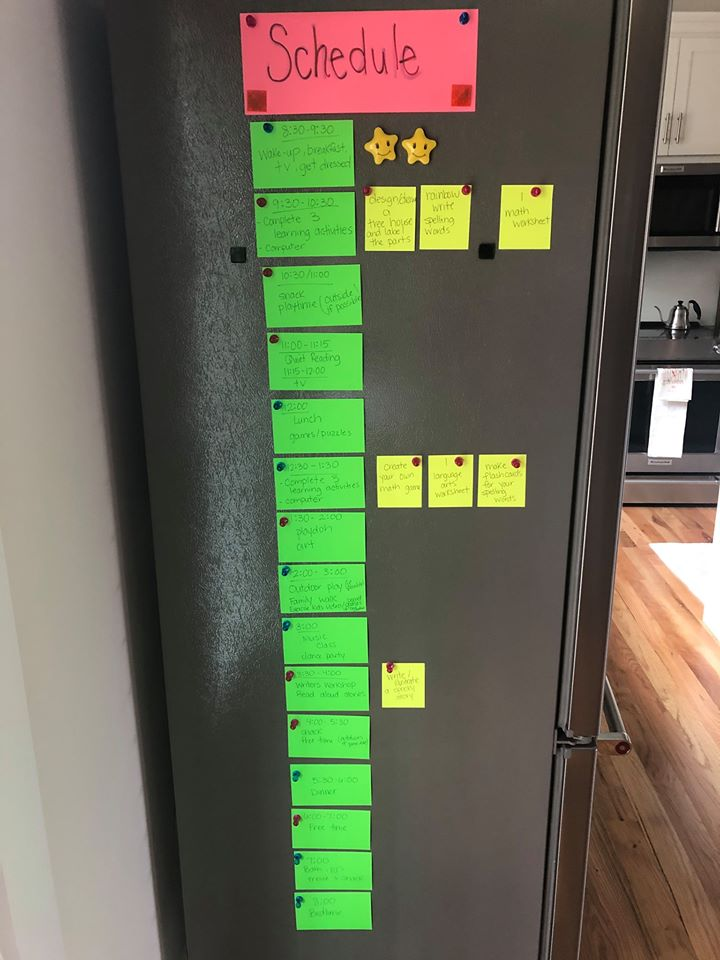 Index cards on the fridge with sticky notes for specific activities!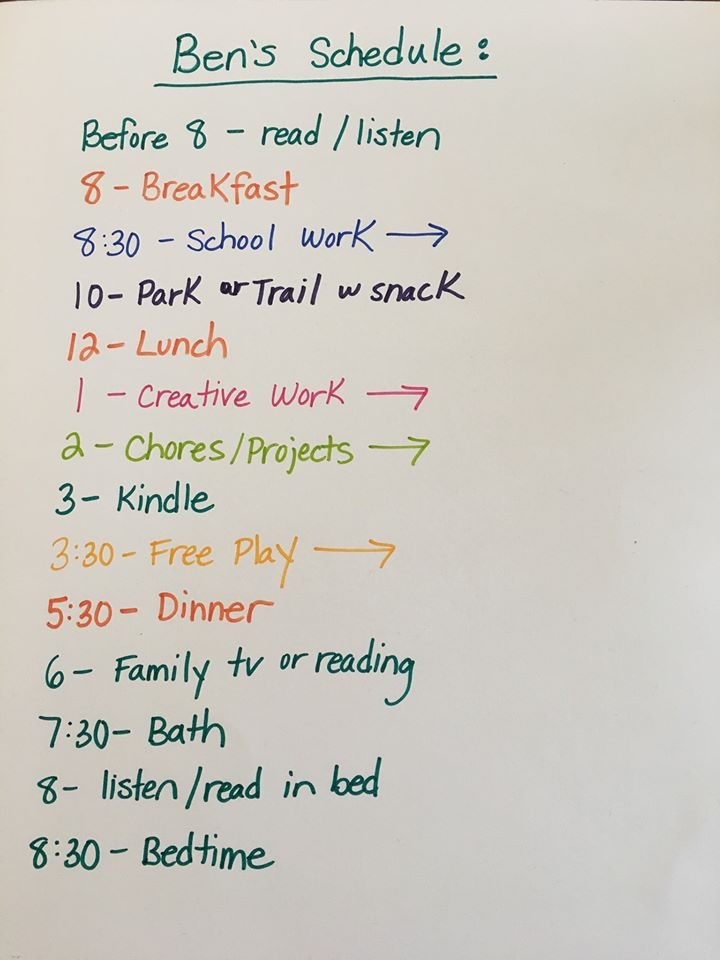 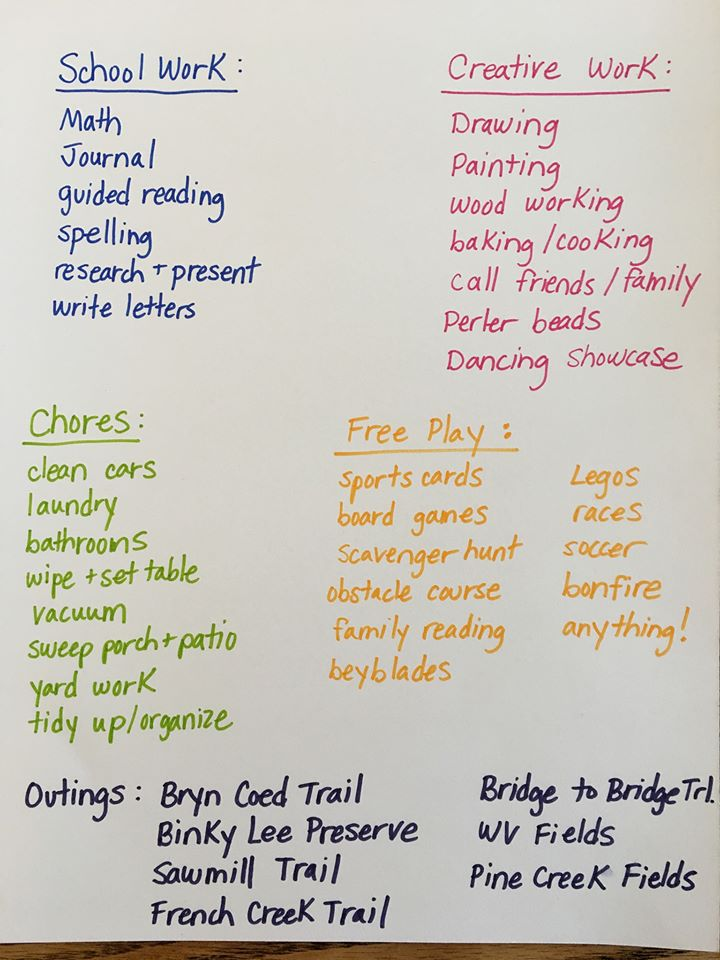 Simple dry erase board with color coding (just like ours!) If you are accessing this document as a PDF, CLICK HERE for the most up to date version online!